apstiprinĀts
 Daugavpils Bērnu un jaunatnes sporta skolas direktors_________________I. UtinānsDaugavpilī, 2019.gada 8.novembrī.Nr. DBJSS2019/32UZAICINĀJUMS piedalīties aptaujā par līguma piešķiršanas tiesībām Daugavpils Bērnu un jaunatnes sporta skolas basketbola formu iegāde meitenēmPasūtītājs: 2. Iepirkuma priekšmets: Daugavpils Bērnu un jaunatnes sporta skolas basketbola formu iegāde meitenēm.3. Paredzamā līgumcena: līdz EUR 1075 bez PVN4. Līguma izpildes termiņš: 2019. gada 15.decembrim.5. Nosacījumi dalībai iepirkuma procedūrā5.1. Pretendents ir reģistrēts Latvijas Republikas Uzņēmumu reģistrā vai līdzvērtīgā reģistrā ārvalstīs;5.2. Pretendentam ir pieredze tehniskajā specifikācijā minētā pakalpojuma sniegšanā;5.3. Pretendentam ir jābūt nodrošinātai mājas lapai, lai būtu iespēja iepazīties ar preču klāstu;5.4. Precīzs pakalpojuma apraksts ir noteiks tehniskajā specifikācijā (pielikums Nr.1). 5.5. Preces tiks iepirktas pa daļām, saskaņā ar Pasūtītāja iepriekšēju pasūtījumu (rakstisku vai mutisku), līgumā noteiktajā kārtībā. Pasūtītājam nav pienākums nopirkt visas tehniskās specifikācijās noteiktās preces. Pasūtītās preces būs jāpiegādā 24 (divdesmit četru) stundu laikā uz piegādātāja rēķina;5.5. Pretendentam Latvijā vai valstī, kurā tas reģistrēts vai kurā atrodas tā pastāvīgā dzīvesvieta, nav nodokļu parādi, tajā skaitā valsts sociālās apdrošināšanas obligāto iemaksu parādi, kas kopsummā kādā no valstīm pārsniedz 150 euro.6.Pretendentu iesniedzamie dokumenti dalībai aptaujā6.1. Pretendenta sastādīts finanšu/tehniskais piedāvājums (2.pielikums)7.Piedāvājuma izvēles kritērijs: piedāvājums, kas pilnībā atbilst prasībām;8.Piedāvājums iesniedzams: līdz 2019.gada 15.novembrim, plkst. 12.00 9.Piedāvājumu var iesniegt:9.1.personīgi, vai pa pastu pēc adreses Kandavas ielā 17a, Daugavpilī (3.stāvs, kab.305)9.2.elektroniski (e-pasts: daugavpilsbjss@inbox.lv)10.Paziņojums par rezultātiem: tiks ievietots Daugavpils pilsētas domes tīmekļa vietnē www.daugavpils.lv, sadaļā “Pašvaldības iepirkumi, konkursi”Pielikumā:Tehniskā specifikācija;Finanšu-tehniskā piedāvājuma forma.                                                                            1.pielikumsTehniskā specifikācijaVeicamā darba uzdevumi: Daugavpils Bērnu un jaunatnes sporta skolas basketbola formu iegāde meitenēm;Pasūtījuma izpildīšana: 2019.gada 15.decembris;Piegāde: bezmaksas.Tehnisko specifikāciju sagatavojaDaugavpils Bērnu un jaunatnes sporta skolas izglītības metodiķe                                          L.Vilcāne2.Pielikums2019.gada ____._______________, DaugavpilīFINANŠU - TEHNISKAIS PIEDĀVĀJUMSPiedāvājam izgatavot basketbola formas meitenēm par šādu cenu:3. Mēs apliecinām, ka:Līguma izpildes termiņš: 2019.gada 15.decembris;Nekādā veidā neesam ieinteresēti nevienā citā piedāvājumā, kas iesniegts šajā iepirkumā;Nav tādu apstākļu, kuri liegtu mums piedalīties iepirkumā un izpildīt tehniskās specifikācijās norādītās prasības;Pasūtītās preces piegādāsim uz sava rēķina;Mums nav nodokļu parādi, tajā skaitā valsts sociālās apdrošināšanas obligāto iemaksu parādi, kas kopsummā kādā no valstīm sastāda 150 euro.Paraksta pretendenta vadītājs vai vadītāja pilnvarota persona:Pasūtītāja nosaukumsDaugavpils Bērnu un jaunatnes sporta skolaAdreseKandavas iela 17a, Daugavpils, LV-5401Reģ.Nr.90009242212Kontaktpersona līguma slēgšanas jautājumosDirektors Imants Utināns, tālr. 65425346, mob.29364652e-pasts: daugavpilsbjss@inbox.lv Kontaktpersona tehniskajos jautājumosIzglītības metodiķe Laura Vilcāne, tālr. 65421807 e-pasts: daugavpilsbjss@inbox.lv Nr.p.k.NosaukumsAprakstsMērvienība1.Basketbola forma meitenēmMateriāls - 100% poliestera trikotāža, kas izgatavota ar Wick-On vai DryFit tehnoloģiju, kura ļauj mitrumam ātri iztvaikot un justies ērti sportistam.  Produkts ir sertificēts ar sertifikātu, kas apliecina, ka ražošanā izmantotie materiāli nesatur toksiskus vai alerģiskus materiālus. SERTIFIKĀTS IR IZDOTS UZ FIRMAS VĀRDA, KAS PIEDALĀS KONKURSĀ. Basketbola formas tērps sastāv no diviem krekliem: tumšas krāsas un baltas krāsas un šortiem,  logotips un uzraksts “Daugavpils BJSS” ir sublimēts. Sublimācijas tehnoloģijā druka ir iesūkusies auduma šķiedrās un nav jūtams tās reljefs. Sublimācijā (logo un numuros) var izvēlēties dažādas krāsas, dizainu, šriftu. Krekls bez piedurknēm. Ir iespējama dažādu krāsu kombinēšana katrā kreklā. Krekls ir sašūts ar brīvo kustību tehnoloģiju, sieviešu griezums  maksimāli atkārto sieviešu figūru, tuvs ķermenim, bet neierobežo kustības. Šorti ir sievišķīga griezuma. Šortu jostas vietā ir iestrādāta elastīga gumija. Katram spēlētājam jābūt pašūtam komplektam pēc individuāliem krūšu, vidukļa un gurnu izmēriem. Jābūt iespējai pasūtīt iesildīšanās kreklus, kas būtu pieskaņoti formas stilam un krāsām. Basketbola formai jābūt pielāgotai katra sportista izmēram atbilstoši viņu faktiskajam augumam.26 komplekti (2 krekli + 2 šorti)Kam:Daugavpils Bērnu un jaunatnes sporta skolai, Kandavas iela 17a, Daugavpils, LV-5401Pretendenta nosaukums, Reģ. Nr.Adrese:Kontaktpersona, tās tālrunis, fakss un e-pasts:Datums:Pretendenta Bankas rekvizīti:Nr.p.k.NosaukumsAprakstsMērvienībaCena bez PVN1.Basketbola forma meitenēmMateriāls - 100% poliestera trikotāža, kas izgatavota ar Wick-On vai DryFit tehnoloģiju, kura ļauj mitrumam ātri iztvaikot un justies ērti sportistam.  Produkts ir sertificēts ar sertifikātu, kas apliecina, ka ražošanā izmantotie materiāli nesatur toksiskus vai alerģiskus materiālus. SERTIFIKĀTS IR IZDOTS UZ FIRMAS VĀRDA, KAS PIEDALĀS KONKURSĀ. Basketbola formas tērps sastāv no diviem krekliem: tumšas krāsas un baltas krāsas un šortiem,  logotips un uzraksts “Daugavpils BJSS” ir sublimēts. Sublimācijas tehnoloģijā druka ir iesūkusies auduma šķiedrās un nav jūtams tās reljefs. Sublimācijā (logo un numuros) var izvēlēties dažādas krāsas, dizainu, šriftu. Krekls bez piedurknēm. Ir iespējama dažādu krāsu kombinēšana katrā kreklā. Krekls ir sašūts ar brīvo kustību tehnoloģiju, sieviešu griezums  maksimāli atkārto sieviešu figūru, tuvs ķermenim, bet neierobežo kustības. Šorti ir sievišķīga griezuma. Šortu jostas vietā ir iestrādāta elastīga gumija. Katram spēlētājam jābūt pašūtam komplektam pēc individuāliem krūšu, vidukļa un gurnu izmēriem. Jābūt iespējai pasūtīt iesildīšanās kreklus, kas būtu pieskaņoti formas stilam un krāsām. Basketbola formai jābūt pielāgotai katra sportista izmēram atbilstoši viņu faktiskajam augumam.26 komplekti (2 krekli + 2 šorti)Kopā:Kopā:Kopā:Vārds, uzvārds, amatsParaksts Datums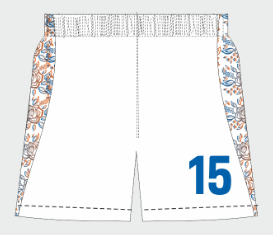 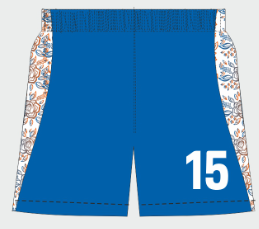 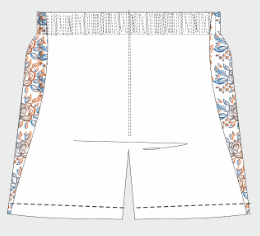 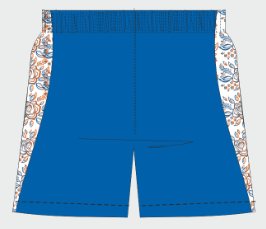 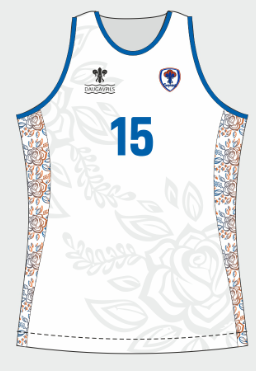 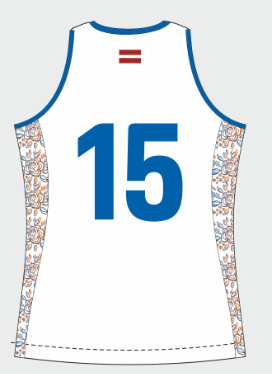 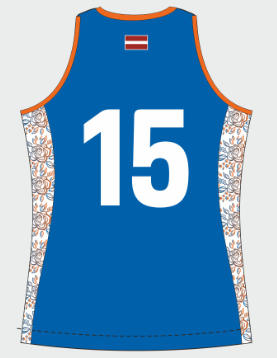 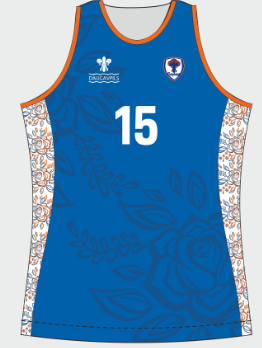 